Publicado en Madrid el 03/06/2019 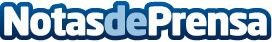 Las facturas electrónicas del sector informático representan menos del 1% del total de España, según Seres	Según SERES queda mucho por hacer en este sector, cuyas cifras de facturación electrónica son muy bajas aun siendo un mercado que según datos de 2017 ha crecido un 6,4% y alcanzó un volumen de facturación de 24.946 millones de eurosDatos de contacto:MIGUEL ÁNGEL TRENASNota de prensa publicada en: https://www.notasdeprensa.es/las-facturas-electronicas-del-sector_1 Categorias: Finanzas E-Commerce Innovación Tecnológica http://www.notasdeprensa.es